CCRSS PROVIDER NAMECCRSS PROVIDER NAMECCRSS PROVIDER NAMECCRSS PROVIDER NAMECCRSS PROVIDER NAMECCRSS PROVIDER NAMECCRSS PROVIDER NAMECCRSS PROVIDER NAMECCRSS PROVIDER NAMECCRSS PROVIDER NAMECCRSS PROVIDER NAMECCRSS PROVIDER NAMECCRSS PROVIDER NAMECCRSS PROVIDER NAMECERTIFICATION NUMBER2011-     CERTIFICATION NUMBER2011-     CERTIFICATION NUMBER2011-     CERTIFICATION NUMBER2011-     CERTIFICATION NUMBER2011-     CERTIFICATION NUMBER2011-     CERTIFICATION NUMBER2011-     CERTIFICATION NUMBER2011-     DATE COMPLETEDDATE COMPLETEDDATE COMPLETEDCERTIFICATION EVALUATION DATE(S)CERTIFICATION EVALUATION DATE(S)CERTIFICATION EVALUATION DATE(S)CERTIFICATION EVALUATION DATE(S)CERTIFICATION EVALUATION DATE(S)CERTIFICATION EVALUATION DATE(S)CERTIFICATION EVALUATION DATE(S)CERTIFICATION EVALUATION DATE(S)CERTIFICATION EVALUATION DATE(S)CERTIFICATION EVALUATION DATE(S)CERTIFICATION EVALUATION DATE(S)CERTIFICATION EVALUATION DATE(S)CERTIFICATION EVALUATION DATE(S)CERTIFICATION EVALUATION DATE(S)CERTIFICATION EVALUATION DATE(S)CERTIFICATION EVALUATION DATE(S)CERTIFICATION EVALUATION DATE(S)CERTIFICATION EVALUATION DATE(S)CERTIFICATION EVALUATION DATE(S)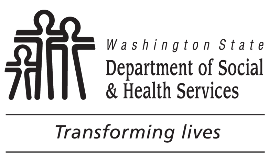 AGING AND LONG-TERM SUPORT ADMINISTRATION (ALTSA)RESIDENTIAL CARE SERVICES (RCS)CERTIFIED COMMUNITY RESIDENTIAL SERVICES AND SUPPORTS (CCRSS)CCRSS Client CharacteristicsAGING AND LONG-TERM SUPORT ADMINISTRATION (ALTSA)RESIDENTIAL CARE SERVICES (RCS)CERTIFIED COMMUNITY RESIDENTIAL SERVICES AND SUPPORTS (CCRSS)CCRSS Client CharacteristicsAGING AND LONG-TERM SUPORT ADMINISTRATION (ALTSA)RESIDENTIAL CARE SERVICES (RCS)CERTIFIED COMMUNITY RESIDENTIAL SERVICES AND SUPPORTS (CCRSS)CCRSS Client CharacteristicsAGING AND LONG-TERM SUPORT ADMINISTRATION (ALTSA)RESIDENTIAL CARE SERVICES (RCS)CERTIFIED COMMUNITY RESIDENTIAL SERVICES AND SUPPORTS (CCRSS)CCRSS Client CharacteristicsAGING AND LONG-TERM SUPORT ADMINISTRATION (ALTSA)RESIDENTIAL CARE SERVICES (RCS)CERTIFIED COMMUNITY RESIDENTIAL SERVICES AND SUPPORTS (CCRSS)CCRSS Client CharacteristicsAGING AND LONG-TERM SUPORT ADMINISTRATION (ALTSA)RESIDENTIAL CARE SERVICES (RCS)CERTIFIED COMMUNITY RESIDENTIAL SERVICES AND SUPPORTS (CCRSS)CCRSS Client CharacteristicsAGING AND LONG-TERM SUPORT ADMINISTRATION (ALTSA)RESIDENTIAL CARE SERVICES (RCS)CERTIFIED COMMUNITY RESIDENTIAL SERVICES AND SUPPORTS (CCRSS)CCRSS Client CharacteristicsAGING AND LONG-TERM SUPORT ADMINISTRATION (ALTSA)RESIDENTIAL CARE SERVICES (RCS)CERTIFIED COMMUNITY RESIDENTIAL SERVICES AND SUPPORTS (CCRSS)CCRSS Client CharacteristicsAGING AND LONG-TERM SUPORT ADMINISTRATION (ALTSA)RESIDENTIAL CARE SERVICES (RCS)CERTIFIED COMMUNITY RESIDENTIAL SERVICES AND SUPPORTS (CCRSS)CCRSS Client CharacteristicsAGING AND LONG-TERM SUPORT ADMINISTRATION (ALTSA)RESIDENTIAL CARE SERVICES (RCS)CERTIFIED COMMUNITY RESIDENTIAL SERVICES AND SUPPORTS (CCRSS)CCRSS Client CharacteristicsAGING AND LONG-TERM SUPORT ADMINISTRATION (ALTSA)RESIDENTIAL CARE SERVICES (RCS)CERTIFIED COMMUNITY RESIDENTIAL SERVICES AND SUPPORTS (CCRSS)CCRSS Client CharacteristicsAGING AND LONG-TERM SUPORT ADMINISTRATION (ALTSA)RESIDENTIAL CARE SERVICES (RCS)CERTIFIED COMMUNITY RESIDENTIAL SERVICES AND SUPPORTS (CCRSS)CCRSS Client CharacteristicsAGING AND LONG-TERM SUPORT ADMINISTRATION (ALTSA)RESIDENTIAL CARE SERVICES (RCS)CERTIFIED COMMUNITY RESIDENTIAL SERVICES AND SUPPORTS (CCRSS)CCRSS Client CharacteristicsAGING AND LONG-TERM SUPORT ADMINISTRATION (ALTSA)RESIDENTIAL CARE SERVICES (RCS)CERTIFIED COMMUNITY RESIDENTIAL SERVICES AND SUPPORTS (CCRSS)CCRSS Client CharacteristicsAGING AND LONG-TERM SUPORT ADMINISTRATION (ALTSA)RESIDENTIAL CARE SERVICES (RCS)CERTIFIED COMMUNITY RESIDENTIAL SERVICES AND SUPPORTS (CCRSS)CCRSS Client CharacteristicsAGING AND LONG-TERM SUPORT ADMINISTRATION (ALTSA)RESIDENTIAL CARE SERVICES (RCS)CERTIFIED COMMUNITY RESIDENTIAL SERVICES AND SUPPORTS (CCRSS)CCRSS Client CharacteristicsAttachment MAttachment MAttachment MAttachment MPlease return to:  RCSCCRSSemail@dshs.wa.gov.  Changes to the Provider Information or Administrator should be submitted via form DSHS 10-604.Please return to:  RCSCCRSSemail@dshs.wa.gov.  Changes to the Provider Information or Administrator should be submitted via form DSHS 10-604.Please return to:  RCSCCRSSemail@dshs.wa.gov.  Changes to the Provider Information or Administrator should be submitted via form DSHS 10-604.Please return to:  RCSCCRSSemail@dshs.wa.gov.  Changes to the Provider Information or Administrator should be submitted via form DSHS 10-604.Please return to:  RCSCCRSSemail@dshs.wa.gov.  Changes to the Provider Information or Administrator should be submitted via form DSHS 10-604.Please return to:  RCSCCRSSemail@dshs.wa.gov.  Changes to the Provider Information or Administrator should be submitted via form DSHS 10-604.Please return to:  RCSCCRSSemail@dshs.wa.gov.  Changes to the Provider Information or Administrator should be submitted via form DSHS 10-604.Please return to:  RCSCCRSSemail@dshs.wa.gov.  Changes to the Provider Information or Administrator should be submitted via form DSHS 10-604.Please return to:  RCSCCRSSemail@dshs.wa.gov.  Changes to the Provider Information or Administrator should be submitted via form DSHS 10-604.Please return to:  RCSCCRSSemail@dshs.wa.gov.  Changes to the Provider Information or Administrator should be submitted via form DSHS 10-604.Please return to:  RCSCCRSSemail@dshs.wa.gov.  Changes to the Provider Information or Administrator should be submitted via form DSHS 10-604.Please return to:  RCSCCRSSemail@dshs.wa.gov.  Changes to the Provider Information or Administrator should be submitted via form DSHS 10-604.Please return to:  RCSCCRSSemail@dshs.wa.gov.  Changes to the Provider Information or Administrator should be submitted via form DSHS 10-604.Please return to:  RCSCCRSSemail@dshs.wa.gov.  Changes to the Provider Information or Administrator should be submitted via form DSHS 10-604.Please return to:  RCSCCRSSemail@dshs.wa.gov.  Changes to the Provider Information or Administrator should be submitted via form DSHS 10-604.Please return to:  RCSCCRSSemail@dshs.wa.gov.  Changes to the Provider Information or Administrator should be submitted via form DSHS 10-604.Please return to:  RCSCCRSSemail@dshs.wa.gov.  Changes to the Provider Information or Administrator should be submitted via form DSHS 10-604.Please return to:  RCSCCRSSemail@dshs.wa.gov.  Changes to the Provider Information or Administrator should be submitted via form DSHS 10-604.Please return to:  RCSCCRSSemail@dshs.wa.gov.  Changes to the Provider Information or Administrator should be submitted via form DSHS 10-604.Please return to:  RCSCCRSSemail@dshs.wa.gov.  Changes to the Provider Information or Administrator should be submitted via form DSHS 10-604.Please return to:  RCSCCRSSemail@dshs.wa.gov.  Changes to the Provider Information or Administrator should be submitted via form DSHS 10-604.Please return to:  RCSCCRSSemail@dshs.wa.gov.  Changes to the Provider Information or Administrator should be submitted via form DSHS 10-604.Adaptive Equipment:  Wheelchair / Walker / Eating Utensils / Communication DeviceCrisis Diversion Support Services:  Crisis diversion that is provided in the client’s own home.Crisis Diversion Bed Services:  Crisis Diversion provided in a residence maintained by the service provider.Adaptive Equipment:  Wheelchair / Walker / Eating Utensils / Communication DeviceCrisis Diversion Support Services:  Crisis diversion that is provided in the client’s own home.Crisis Diversion Bed Services:  Crisis Diversion provided in a residence maintained by the service provider.Adaptive Equipment:  Wheelchair / Walker / Eating Utensils / Communication DeviceCrisis Diversion Support Services:  Crisis diversion that is provided in the client’s own home.Crisis Diversion Bed Services:  Crisis Diversion provided in a residence maintained by the service provider.Adaptive Equipment:  Wheelchair / Walker / Eating Utensils / Communication DeviceCrisis Diversion Support Services:  Crisis diversion that is provided in the client’s own home.Crisis Diversion Bed Services:  Crisis Diversion provided in a residence maintained by the service provider.Adaptive Equipment:  Wheelchair / Walker / Eating Utensils / Communication DeviceCrisis Diversion Support Services:  Crisis diversion that is provided in the client’s own home.Crisis Diversion Bed Services:  Crisis Diversion provided in a residence maintained by the service provider.Adaptive Equipment:  Wheelchair / Walker / Eating Utensils / Communication DeviceCrisis Diversion Support Services:  Crisis diversion that is provided in the client’s own home.Crisis Diversion Bed Services:  Crisis Diversion provided in a residence maintained by the service provider.Adaptive Equipment:  Wheelchair / Walker / Eating Utensils / Communication DeviceCrisis Diversion Support Services:  Crisis diversion that is provided in the client’s own home.Crisis Diversion Bed Services:  Crisis Diversion provided in a residence maintained by the service provider.Adaptive Equipment:  Wheelchair / Walker / Eating Utensils / Communication DeviceCrisis Diversion Support Services:  Crisis diversion that is provided in the client’s own home.Crisis Diversion Bed Services:  Crisis Diversion provided in a residence maintained by the service provider.Adaptive Equipment:  Wheelchair / Walker / Eating Utensils / Communication DeviceCrisis Diversion Support Services:  Crisis diversion that is provided in the client’s own home.Crisis Diversion Bed Services:  Crisis Diversion provided in a residence maintained by the service provider.Adaptive Equipment:  Wheelchair / Walker / Eating Utensils / Communication DeviceCrisis Diversion Support Services:  Crisis diversion that is provided in the client’s own home.Crisis Diversion Bed Services:  Crisis Diversion provided in a residence maintained by the service provider.Adaptive Equipment:  Wheelchair / Walker / Eating Utensils / Communication DeviceCrisis Diversion Support Services:  Crisis diversion that is provided in the client’s own home.Crisis Diversion Bed Services:  Crisis Diversion provided in a residence maintained by the service provider.Adaptive Equipment:  Wheelchair / Walker / Eating Utensils / Communication DeviceCrisis Diversion Support Services:  Crisis diversion that is provided in the client’s own home.Crisis Diversion Bed Services:  Crisis Diversion provided in a residence maintained by the service provider.Adaptive Equipment:  Wheelchair / Walker / Eating Utensils / Communication DeviceCrisis Diversion Support Services:  Crisis diversion that is provided in the client’s own home.Crisis Diversion Bed Services:  Crisis Diversion provided in a residence maintained by the service provider.Adaptive Equipment:  Wheelchair / Walker / Eating Utensils / Communication DeviceCrisis Diversion Support Services:  Crisis diversion that is provided in the client’s own home.Crisis Diversion Bed Services:  Crisis Diversion provided in a residence maintained by the service provider.Adaptive Equipment:  Wheelchair / Walker / Eating Utensils / Communication DeviceCrisis Diversion Support Services:  Crisis diversion that is provided in the client’s own home.Crisis Diversion Bed Services:  Crisis Diversion provided in a residence maintained by the service provider.Adaptive Equipment:  Wheelchair / Walker / Eating Utensils / Communication DeviceCrisis Diversion Support Services:  Crisis diversion that is provided in the client’s own home.Crisis Diversion Bed Services:  Crisis Diversion provided in a residence maintained by the service provider.Adaptive Equipment:  Wheelchair / Walker / Eating Utensils / Communication DeviceCrisis Diversion Support Services:  Crisis diversion that is provided in the client’s own home.Crisis Diversion Bed Services:  Crisis Diversion provided in a residence maintained by the service provider.Adaptive Equipment:  Wheelchair / Walker / Eating Utensils / Communication DeviceCrisis Diversion Support Services:  Crisis diversion that is provided in the client’s own home.Crisis Diversion Bed Services:  Crisis Diversion provided in a residence maintained by the service provider.Adaptive Equipment:  Wheelchair / Walker / Eating Utensils / Communication DeviceCrisis Diversion Support Services:  Crisis diversion that is provided in the client’s own home.Crisis Diversion Bed Services:  Crisis Diversion provided in a residence maintained by the service provider.Adaptive Equipment:  Wheelchair / Walker / Eating Utensils / Communication DeviceCrisis Diversion Support Services:  Crisis diversion that is provided in the client’s own home.Crisis Diversion Bed Services:  Crisis Diversion provided in a residence maintained by the service provider.Adaptive Equipment:  Wheelchair / Walker / Eating Utensils / Communication DeviceCrisis Diversion Support Services:  Crisis diversion that is provided in the client’s own home.Crisis Diversion Bed Services:  Crisis Diversion provided in a residence maintained by the service provider.Adaptive Equipment:  Wheelchair / Walker / Eating Utensils / Communication DeviceCrisis Diversion Support Services:  Crisis diversion that is provided in the client’s own home.Crisis Diversion Bed Services:  Crisis Diversion provided in a residence maintained by the service provider.Program Name:       Program Name:       Program Name:       Program Name:       Level 5 and above (5+)Legal guardian (G)Vocational Program (VP)Adaptive Equipment (AE)New last six months (New)Nurse Delegation (ND)Non-verbal (NV)Psychoactive Medications (Meds)Behavior Support Plan (PBSP)Restrictive Procedures (Res)Restrictive Procedures (Res)Com. Protection (CP)Works for Provider (Work)Provider helps with finances ($)Provider helps with finances ($)Live in group home or GTH (Group)Crisis Diversion Bed Svs (CDBS)Crisis Diversion Support Svs (CDSS)Program Address:       Program Address:       Program Address:       Program Address:       Level 5 and above (5+)Legal guardian (G)Vocational Program (VP)Adaptive Equipment (AE)New last six months (New)Nurse Delegation (ND)Non-verbal (NV)Psychoactive Medications (Meds)Behavior Support Plan (PBSP)Restrictive Procedures (Res)Restrictive Procedures (Res)Com. Protection (CP)Works for Provider (Work)Provider helps with finances ($)Provider helps with finances ($)Live in group home or GTH (Group)Crisis Diversion Bed Svs (CDBS)Crisis Diversion Support Svs (CDSS)Alternate or Local Office Address:       Alternate or Local Office Address:       Alternate or Local Office Address:       Alternate or Local Office Address:       Level 5 and above (5+)Legal guardian (G)Vocational Program (VP)Adaptive Equipment (AE)New last six months (New)Nurse Delegation (ND)Non-verbal (NV)Psychoactive Medications (Meds)Behavior Support Plan (PBSP)Restrictive Procedures (Res)Restrictive Procedures (Res)Com. Protection (CP)Works for Provider (Work)Provider helps with finances ($)Provider helps with finances ($)Live in group home or GTH (Group)Crisis Diversion Bed Svs (CDBS)Crisis Diversion Support Svs (CDSS)Program Telephone:       Program Telephone:       Program Telephone:       Program Telephone:       Level 5 and above (5+)Legal guardian (G)Vocational Program (VP)Adaptive Equipment (AE)New last six months (New)Nurse Delegation (ND)Non-verbal (NV)Psychoactive Medications (Meds)Behavior Support Plan (PBSP)Restrictive Procedures (Res)Restrictive Procedures (Res)Com. Protection (CP)Works for Provider (Work)Provider helps with finances ($)Provider helps with finances ($)Live in group home or GTH (Group)Crisis Diversion Bed Svs (CDBS)Crisis Diversion Support Svs (CDSS)Program Fax:       Program Fax:       Program Fax:       Program Fax:       Level 5 and above (5+)Legal guardian (G)Vocational Program (VP)Adaptive Equipment (AE)New last six months (New)Nurse Delegation (ND)Non-verbal (NV)Psychoactive Medications (Meds)Behavior Support Plan (PBSP)Restrictive Procedures (Res)Restrictive Procedures (Res)Com. Protection (CP)Works for Provider (Work)Provider helps with finances ($)Provider helps with finances ($)Live in group home or GTH (Group)Crisis Diversion Bed Svs (CDBS)Crisis Diversion Support Svs (CDSS)Program Administrator:       Program Administrator:       Program Administrator:       Program Administrator:       Level 5 and above (5+)Legal guardian (G)Vocational Program (VP)Adaptive Equipment (AE)New last six months (New)Nurse Delegation (ND)Non-verbal (NV)Psychoactive Medications (Meds)Behavior Support Plan (PBSP)Restrictive Procedures (Res)Restrictive Procedures (Res)Com. Protection (CP)Works for Provider (Work)Provider helps with finances ($)Provider helps with finances ($)Live in group home or GTH (Group)Crisis Diversion Bed Svs (CDBS)Crisis Diversion Support Svs (CDSS)Administrator’s Cell Phone:       Administrator’s Cell Phone:       Administrator’s Cell Phone:       Administrator’s Cell Phone:       Level 5 and above (5+)Legal guardian (G)Vocational Program (VP)Adaptive Equipment (AE)New last six months (New)Nurse Delegation (ND)Non-verbal (NV)Psychoactive Medications (Meds)Behavior Support Plan (PBSP)Restrictive Procedures (Res)Restrictive Procedures (Res)Com. Protection (CP)Works for Provider (Work)Provider helps with finances ($)Provider helps with finances ($)Live in group home or GTH (Group)Crisis Diversion Bed Svs (CDBS)Crisis Diversion Support Svs (CDSS)Total Number of Clients for this Certification:       Total Number of Clients for this Certification:       Total Number of Clients for this Certification:       Total Number of Clients for this Certification:       Level 5 and above (5+)Legal guardian (G)Vocational Program (VP)Adaptive Equipment (AE)New last six months (New)Nurse Delegation (ND)Non-verbal (NV)Psychoactive Medications (Meds)Behavior Support Plan (PBSP)Restrictive Procedures (Res)Restrictive Procedures (Res)Com. Protection (CP)Works for Provider (Work)Provider helps with finances ($)Provider helps with finances ($)Live in group home or GTH (Group)Crisis Diversion Bed Svs (CDBS)Crisis Diversion Support Svs (CDSS)Address:       Address:       Address:       5+GVPAENewNDNVMedsPBSPResResCPWork$$GroupCDBSCDSSTelephone:       Telephone:       Telephone:       5+GVPAENewNDNVMedsPBSPResResCPWork$$GroupCDBSCDSSManager:       Manager:       Manager:       5+GVPAENewNDNVMedsPBSPResResCPWork$$GroupCDBSCDSSClient Name(s):Client Name(s):Client Name(s):5+GVPAENewNDNVMedsPBSPResResCPWork$$GroupCDBSCDSSAddress:       Address:       Address:       5+GVPAENewNDNVMedsPBSPResResCPWork$$GroupCDBSCDSSTelephone:       Telephone:       Telephone:       5+GVPAENewNDNVMedsPBSPResResCPWork$$GroupCDBSCDSSManager:       Manager:       Manager:       5+GVPAENewNDNVMedsPBSPResResCPWork$$GroupCDBSCDSSClient Name(s):Client Name(s):Client Name(s):5+GVPAENewNDNVMedsPBSPResResCPWork$$GroupCDBSCDSSAddress:       Address:       Address:       5+GVPAENewNDNVMedsPBSPResResCPWork$$GroupCDBSCDSSTelephone:       Telephone:       Telephone:       5+GVPAENewNDNVMedsPBSPResResCPWork$$GroupCDBSCDSSManager:       Manager:       Manager:       5+GVPAENewNDNVMedsPBSPResResCPWork$$GroupCDBSCDSSClient Name(s):Client Name(s):Client Name(s):5+GVPAENewNDNVMedsPBSPResResCPWork$$GroupCDBSCDSSAddress:       Address:       Address:       5+GVPAENewNDNVMedsPBSPResResCPWork$$GroupCDBSCDSSTelephone:       Telephone:       Telephone:       5+GVPAENewNDNVMedsPBSPResResCPWork$$GroupCDBSCDSSManager:       Manager:       Manager:       5+GVPAENewNDNVMedsPBSPResResCPWork$$GroupCDBSCDSSClient Name(s):Client Name(s):Client Name(s):5+GVPAENewNDNVMedsPBSPResResCPWork$$GroupCDBSCDSSAddress:       Address:       Address:       5+GVPAENewNDNVMedsPBSPResResCPWork$$GroupCDBSCDSSTelephone:       Telephone:       Telephone:       5+GVPAENewNDNVMedsPBSPResResCPWork$$GroupCDBSCDSSManager:       Manager:       Manager:       5+GVPAENewNDNVMedsPBSPResResCPWork$$GroupCDBSCDSSClient Name(s):Client Name(s):Client Name(s):5+GVPAENewNDNVMedsPBSPResResCPWork$$GroupCDBSCDSSAddress:       Address:       Address:       5+GVPAENewNDNVMedsPBSPResResCPWork$$GroupCDBSCDSSTelephone:       Telephone:       Telephone:       5+GVPAENewNDNVMedsPBSPResResCPWork$$GroupCDBSCDSSManager:       Manager:       Manager:       5+GVPAENewNDNVMedsPBSPResResCPWork$$GroupCDBSCDSSClient Name(s):Client Name(s):Client Name(s):5+GVPAENewNDNVMedsPBSPResResCPWork$$GroupCDBSCDSSAddress:       Address:       Address:       5+GVPAENewNDNVMedsPBSPResResCPWork$$GroupCDBSCDSSTelephone:       Telephone:       Telephone:       5+GVPAENewNDNVMedsPBSPResResCPWork$$GroupCDBSCDSSManager:       Manager:       Manager:       5+GVPAENewNDNVMedsPBSPResResCPWork$$GroupCDBSCDSSClient Name(s):Client Name(s):Client Name(s):5+GVPAENewNDNVMedsPBSPResResCPWork$$GroupCDBSCDSSAddress:       Address:       Address:       5+GVPAENewNDNVMedsPBSPResResCPWork$$GroupCDBSCDSSTelephone:       Telephone:       Telephone:       5+GVPAENewNDNVMedsPBSPResResCPWork$$GroupCDBSCDSSManager:       Manager:       Manager:       5+GVPAENewNDNVMedsPBSPResResCPWork$$GroupCDBSCDSSClient Name(s):Client Name(s):Client Name(s):5+GVPAENewNDNVMedsPBSPResResCPWork$$GroupCDBSCDSSAddress:       Address:       Address:       5+GVPAENewNDNVMedsPBSPResResCPWork$$GroupCDBSCDSSTelephone:       Telephone:       Telephone:       5+GVPAENewNDNVMedsPBSPResResCPWork$$GroupCDBSCDSSManager:       Manager:       Manager:       5+GVPAENewNDNVMedsPBSPResResCPWork$$GroupCDBSCDSSClient Name(s):Client Name(s):Client Name(s):5+GVPAENewNDNVMedsPBSPResResCPWork$$GroupCDBSCDSSAddress:       Address:       Address:       5+GVPAENewNDNVMedsPBSPResResCPWork$$GroupCDBSCDSSTelephone:       Telephone:       Telephone:       5+GVPAENewNDNVMedsPBSPResResCPWork$$GroupCDBSCDSSManager:       Manager:       Manager:       5+GVPAENewNDNVMedsPBSPResResCPWork$$GroupCDBSCDSSClient Name(s):Client Name(s):Client Name(s):5+GVPAENewNDNVMedsPBSPResResCPWork$$GroupCDBSCDSS